СЕССИЯ № 06ЧЕТВЕРТОГО СОЗЫВАР Е Ш Е Н И Е                                                     Ч Е Ч И Мот «22 »  июня  2018   г.  № 26    с. ЧепошОб утверждении положения о компенсационных выплатах сельским старостам Чепошского сельского поселенияРуководствуясь Федеральным законом от 06.10.2003 № 131-ФЗ «Об общих принципах организации местного самоуправления в Российской Федерации», Положением о сельских старостах Чепошского сельского поселения Совет депутатов Чепошского сельского поселенияР Е Ш И Л:Утвердить прилагаемое Положение «О компенсационных выплатах сельским старостам Чепошского сельского поселения».2. Настоящее Решение вступает в силу со дня его официального обнародования в установленном порядке. Председатель Совета депутатовМуниципального образования«Чепошское сельское поселение»                                          О. А. ЖитниковаУтвержден решением Совета депутатов Чепошского сельского поселенияот 22.06.2018 г.  № 26ПОЛОЖЕНИЕ"О КОМПЕНСАЦИОННЫХ ВЫПЛАТАХ СЕЛЬСКИМ СТАРОСТАМ ЧЕПОШСКОГО СЕЛЬСКОГО ПОСЕЛЕНИЯ"Раздел 1. Общие положения1.1. Настоящее Положение предусматривает установление денежной компенсационной выплаты (далее - компенсация) сельским старостам Чепошского сельского поселения (далее-старосты), работающим на непостоянной (непрофессиональной) основе, а также определяет условия, сумму и порядок ее выплаты.1.2. Деятельность старосты осуществляется в формах, предусмотренных Уставом Чепошского сельского поселения и Положением о сельских старостах Чепошского сельского поселения.1.3. Старосте ежемесячно возмещаются расходы, связанные с осуществлением его полномочий, в соответствии с республиканским и муниципальным законодательством, Уставом Чепошского сельского поселения   и настоящим Положением. Старосте возмещаются следующие расходы, связанные с осуществлением деятельности:1.3.1. На оплату услуг связи (междугородняя связь, мобильная связь, предоставление доступа к информационно-телекоммуникационной сети «Интернет»). 1.3.2. На оплату почтовых услуг.1.3.3. На приобретение канцелярских товаров.1.3.4. На оплату транспортных услуг.1.3.5. На приобретение горюче-смазочных материалов для использования личного автотранспортного средства (легкового автомобиля).1.3.6. Другие расходы, связанных с деятельностью старост, в том числе по противопожарной и антитеррористической безопасности. 1.4. Староста не вправе пользоваться материалами и услугами, приобретенными за счет средств бюджета Чепошского сельского поселения, в целях, не связанных с осуществлением деятельности старосты.1.5. Расходы старосты, а также принятие решения о размере компенсация или об отказе в компенсации осуществляются на основе принципов добросовестности, разумности и справедливости, результативности использования средств бюджета Чепошского сельского поселения.Раздел 2. Источники финансирования   и   размер компенсации расходов.2.1. Финансирование выплат по компенсации расходов, связанных с осуществлением деятельности старосты, (далее – расходы) осуществляется за счет средств бюджета Чепошского сельского поселения, предусмотренных на обеспечение деятельности старост на текущий финансовый год в пределах лимитов бюджетных обязательств.Размер компенсации расходов старостам устанавливается на очередной финансовой год одновременно с принятием бюджета администрации Чепошского сельского поселения.Лимит бюджетных ассигнований, определенных для одного старосты, не может использоваться другим старостой.2.3. Староста вправе полностью либо частично (на определенный период времени) отказаться от выплаты денежных средств по компенсации расходов, для чего подает личное заявление на имя главы Чепошского сельского поселения. Увеличение либо уменьшение размеров выплаты в течение финансового года не допускается.2.4. Предельная сумма расходов, подлежащая ежемесячной компенсации, не может составлять более 1000 (одной тысячи) рублей на одного старосты в месяц.2.6. В случае предъявления старостой расходов, подлежащих компенсации в текущем месяце на сумму, превышающую установленную п. 2.4. настоящего раздела, расходы возмещаются в последующих периодах с учетом пункта 2.4. настоящего раздела.2.7. Компенсация расходов в иных формах, кроме предусмотренных настоящим Положением, запрещается.Раздел 3. Порядок выплаты компенсации 3.1. До 10-го числа месяца, следующего за отчетным, старосты представляют заявление на имя главы поселения Чепошского сельского поселения (Приложение 1 к Положению) и письменный отчет по утвержденной форме о фактических затраченных средствах на осуществление расходов, связанных с деятельностью старосты (Приложение 2 к Положению).3.2. На основании заявления и письменного отчета производятся выплаты компенсации.3.3. Ответственность за достоверность и (или) подлинность представленных старостой сведений в отчете возлагается непосредственно на старосту.Приложение 1к Положению о компенсационных выплатах сельским старостамЧепошского сельского поселенияГлаве Чепошского сельского поселенияЛ.И.Прадедот старосты села _________________________________________________(Ф.И.О.)ЗАЯВЛЕНИЕО КОМПЕНСАЦИИ РАСХОДОВ, СВЯЗАННЫХС ОСУЩЕСТВЛЕНИЕМ ДЕЯТЕЛЬНОСТИ СТАРОСТЫВ соответствии с Положением о компенсационных выплатах сельским старостам Чепошского сельского поселения, прошу возместить расходы, связанные с осуществлением деятельности старосты, на сумму ______ руб. _____ коп.Приложение:1. Отчет о расходах, связанных с осуществлением деятельности старосты за _______ 20__ г. на _____ лист.Старостасела _____________    ________________________________      /____________________/                                                                      (подпись)                                (ФИО)ДатаПриложение 2к Положению о компенсационных выплатах сельским старостамЧепошского сельского поселенияОТЧЕТО ФАКТИЧЕСКИ ЗАТРАЧЕННЫХ СРЕДСТВАХ НА ОСУЩЕСТВЛЕНИЕ РАСХОДОВ, СВЯЗАННЫХ С ДЕЯТЕЛЬНОСТЬЮ СТАРОСТЫ_______________________________(Ф.И.О. СТАРОСТЫ)ЗА ___________________ 20__ Г.Старостасела _____________    ________________________________      /____________________/                                                                      (подпись)                                (ФИО)ДатаРОССИЙСКАЯ ФЕДЕРАЦИЯРЕСПУБЛИКА АЛТАЙСОВЕТ ДЕПУТАТОВЧЕПОШСКОГО СЕЛЬСКОГО
ПОСЕЛЕНИЯ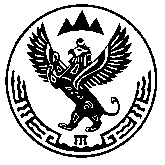 РОССИЯ ФЕДЕРАЦИЯЗЫАЛТАЙ РЕСПУБЛИКАСОВЕДИ ДЕПУТАТТАРЧЕПОШJУРТN             Статьи расходов            Фактически 
затраченные
 средства  1.Услуги связи (местная телефонная связь,
внутризоновая телефонная связь,        
междугородняя связь, мобильная связь)  2.    Почтовые услуги3.Канцелярские товары4.Транспортные услуги 5.Компенсация за использование личного   
транспорта для осуществления полномочий
старосты (горюче-смазочные материалы)  6.Другие  расходы, связанных с деятельностью старост, в том числе по противопожарной и антитеррористической безопасности